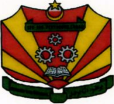 SEKOLAH KEBANGSAAN PENYABONGJKR 803, JALAN PENYABONG86900 ENDAU JOHORPERANCANGAN STRATEGIK(2015 – 2017)BIDANG: HAL EHWAL MURID										PROGRAM:  BAHAYA DADAHPENGENALANProgram Pendidikan Pencegahan Dadah (PPDa) merupakan usaha berterusan dalam penyebaran maklumat dan meningkatkan kesedaran terhadap bahaya penyalahgunaan dadah di sekolah. Pendedahan hasil daripada program ini sedikit sebanyak mampu mendidik murid terutamanya di sekolah rendah sebagai langkah pencegahan bagi mengelakkan diri daripada terjebak dengan dadah. Program ini diharap mampu menjadi pemangkin dalam meningkatkan pengetahuan, kefahaman, dan kemahiran pendidikan pencegahan dadah kepada murid, guru, kakitangan sekolah, ibu bapa, penjaga, dan komuniti sekitarnya.OBJEKTIF2.1 Melahirkan murid bebas dadah melalui pelaksanaan program PPDa yang mantap.2.2 Memberi pendedahan tentang maklumat penyalahgunaan dadah dan perkara yang berkaitan dadah.2.3 Membantu murid menjana budaya tingkah laku positif serta menerapkan nilai-nilai murni.AHLI JAWATANKUASAPengerusi: 		En Shamsudin bin Othman, Guru BesarNaib Pengerusi:		Pn Zaiton binti Hussain, GPK HEMSetiausaha:		En Mohamad Fareez bin Mazlan, Bendahari:			Pn Fatimah binti Abd Rahman, Pembantu Tadbir N17	PERANCANGAN TAHUNANA ) ANALISIS SWOTB ) SENARAI STRATEGI MENGIKUT KEUTAMAANC ) PELAN STRATEGIK D ) PELAN TAKTIKAL PELAN TINDAKAN PANITIA PRASEKOLAHKEKUATAN (S)KELEMAHAN (W)Sudah menghadiri Kursus Pencegahan Anti Dadah Peringkat Negeri.Murid tidak sedar mengenai ancaman dadah.PELUANG (O)ANCAMAN / CABARAN (T/C)Pihak AADK Daerah Mersing sudi memberi khidmat seperti ceramah & pameran.Guru kerap keluar berkursus. Jadi pelaksaan program kadang-kala tergendala.1 .BENCI DADAH -  Meningkatkan Kesesedaran Tentang Bahaya DadahBidangIsu strategikMatlamat Strategik (I)ObjektifPenunjuk Prestasi Utama (KPI)SasaranSasaran (%)Sasaran (%)Sasaran (%)Sasaran (%)BidangIsu strategikMatlamat Strategik (I)ObjektifPenunjuk Prestasi Utama (KPI)SasaranTOV201520162017Hal Ehwal MuridMeningkatkan Kesesedaran Tentang Bahaya Dadah% murid meningkat mengenai bahaya dadah.Melahirkan murid bebas dadah.Murid dapat menjawab soalan yang dikemukan semasa perhimpunan.Murid Sekolah83 %85%87%90%STRATEGI  1STRATEGI  1Meningkatkan Kesesedaran Tentang Bahaya DadahMeningkatkan Kesesedaran Tentang Bahaya DadahMeningkatkan Kesesedaran Tentang Bahaya DadahMeningkatkan Kesesedaran Tentang Bahaya DadahMeningkatkan Kesesedaran Tentang Bahaya DadahMeningkatkan Kesesedaran Tentang Bahaya DadahMeningkatkan Kesesedaran Tentang Bahaya DadahMeningkatkan Kesesedaran Tentang Bahaya DadahBilProgram/ProjekProgram/ProjekTanggungjawabTempoh/hariKos/SumberOutputKPISasaranPelan Kontigensi1Minggu Anti DadahMinggu Anti DadahGuru1 mingguPCGMurid menyertai Aktiviti yang diadakan.100% bil penyertaanMurid SekolahLawatan 2Ceramah 10 minit Ceramah 10 minit Guru10 kaliPCGMurid dapat menjawab soalan yang dikemukan.100% bil penyertaanMurid SekolahPemplet3456ISU-ISU BERDASARKAN IMPAK KEPADA KEBERHASILAN MURIDISU-ISU BERDASARKAN IMPAK KEPADA KEBERHASILAN MURIDISU-ISU BERDASARKAN IMPAK KEPADA KEBERHASILAN MURIDISU-ISU BERDASARKAN IMPAK KEPADA KEBERHASILAN MURIDIsu berdasarkan pengutamaanIsu berdasarkan pengutamaanRingkasanRingkasan1Murid tidak sedar mengenai ancaman dadah.Senarai semak yang diajalankan pada Mac 2014 menunjukkan bahawa  20/90 orang murid tidak tahu mengenai ancaman dadah.Senarai semak yang diajalankan pada Mac 2014 menunjukkan bahawa  20/90 orang murid tidak tahu mengenai ancaman dadah.220 orang murid tersebut dalam kalangan murid Tahap 120 orang murid tersebut dalam kalangan murid Tahap 1345